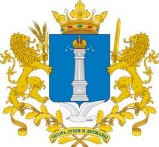 Уважаемый Михаил Иванович!Управление контроля (надзора) и регуляторной политики администрации Губернатора Ульяновской области по результатам рассмотрения проекта постановления Правительства Ульяновской области «О внесении изменений в постановление Правительства Ульяновской области от 04.06.2018 № 247-П» направляет следующее заключение.Заключениеоб оценке регулирующего воздействия проекта постановления Правительства Ульяновской области «О внесении изменений в постановление Правительства Ульяновской области от 04.06.2018 № 247-П»Рассмотрев в соответствии с Законом Ульяновской области от 05.11.2013 № 201-ЗО «О порядке проведения оценки регулирующего воздействия проектов нормативных правовых актов Ульяновской области и проектов муниципальных нормативных правовых актов, порядке проведения экспертизы нормативных правовых актов Ульяновской области и муниципальных нормативных правовых актов, затрагивающих вопросы осуществления предпринимательской и инвестиционной деятельности, и порядке проведения оценки фактического воздействия нормативных правовых актов Ульяновской области», пунктом 4.2 раздела 4 Положения о проведении оценки регулирующего воздействия проектов нормативных правовых актов Ульяновской области, утверждённого постановлением Правительства Ульяновской области от 16.12.2013 № 607-П «Об утверждении Положения о проведении оценки регулирующего воздействия проектов нормативных правовых актов Ульяновской области и признании утратившими силу отдельных постановлений (отдельного положения постановления) Правительства Ульяновской области» (далее – Положение), распоряжением Губернатора Ульяновской области от 28.11.2019 № 1440-р «Об утверждении Положения об управлении контроля (надзора) и регуляторной политики администрации Губернатора Ульяновской области» проект постановления Правительства Ульяновской области «О внесении изменений в постановление Правительства Ульяновской области от 04.06.2018 № 247-П» (далее – проект акта), подготовленный и направленный для подготовки настоящего заключения Министерством агропромышленного комплекса и развития сельских территорий Ульяновской области (далее – разработчик акта), Правительство Ульяновской области сообщает следующее.1. Описание предлагаемого правового регулирования.Проект акта разработан в соответствии со статьёй 78.1 Бюджетного кодекса Российской Федерации, Федеральным законом от 01.07.2021 № 244-ФЗ «О внесении изменений в Бюджетный кодекс Российской Федерации                          и о приостановлении действия пункта 4 статьи 242.17 Бюджетного кодекса Российской Федерации» (далее – Федеральный закон от 01.07.2021 № 244-ФЗ) и государственной программой Ульяновской области «Развитие агропромышленного комплекса, сельских территорий и регулирование рынков сельскохозяйственной продукции, сырья и продовольствия в Ульяновской области», утверждённой постановлением Правительства Ульяновской области от 14.11.2019 № 26/578-П «Об утверждении государственной программы Ульяновской области «Развитие агропромышленного комплекса, сельских территорий и регулирование рынков сельскохозяйственной продукции, сырья и продовольствия в Ульяновской области» (далее – постановление  Правительства Ульяновской области от 14.11.2019 № 26/578-П).Проектом акта вносятся изменения в постановление Правительства Ульяновской области от 04.06.2018 № 247-П «Об утверждении Правил предоставления образовательным организациям высшего образования, находящимся на территории Ульяновской области, грантов в форме субсидий
из областного бюджета Ульяновской области в целях финансового обеспечения их затрат, связанных с реализацией проекта по организации деятельности научно-образовательного кластера агропромышленного комплекса на территории Ульяновской области» (далее – постановление Правительства Ульяновской области от 04.06.2018 № 247-П) в части:1) дополняются понятия, используемые в Правилах предоставления образовательным организациям высшего образования, находящимся на территории Ульяновской области, грантов в форме субсидий
из областного бюджета Ульяновской области в целях финансового обеспечения их затрат, связанных с реализацией проекта по организации деятельности научно-образовательного кластера агропромышленного комплекса на территории Ульяновской области (далее – гранты в форме субсидий);2) уточняются формы предоставления услуг по проведению лекционных и практических занятий, включая возможность проведения дистанционного обучения;3) уточняется перечень затрат образовательных организаций высшего образования в целях финансового обеспечения которых предоставляются гранты в форме субсидий;4) изменяется размер оплаты затрат, связанных с оплатой транспортных услуг, питания и проживания участников «школы фермера»;5) уточняется перечень документов, предоставляемых образовательными организациями высшего образования для участия в отборе на получение грантов в форме субсидий;6) дополняются результаты предоставления грантов в форме субсидий; 7) исключается обязательность проведения проверки соблюдения получателями грантов в форме субсидий условий, целей и порядка, установленных при предоставлении грантов в форме субсидий.Кроме того, проектом акта вносятся изменения технического характера.Постановление вступает в силу на следующий день после дня его официального опубликования.В целом принятие проекта акта направлено на совершенствование мер государственной поддержки научно-образовательного кластера агропромышленного комплекса Ульяновской области.2. Проблема, на решение которой направлен предлагаемый способ правового регулирования, оценка негативных эффектов, возникающих в связи с наличием рассматриваемой проблемы.По информации разработчика акта действующую редакцию постановления Правительства Ульяновской области от 04.06.2018 № 247-П  необходимо привести в соответствие с отдельными положениями Федерального закона от 01.07.2021 № 244-ФЗ в части исключения из обязательства проведения проверки главного распорядителя (распорядителя) бюджетных средств, предоставляющего субсидию, и органа государственного (муниципального) финансового контроля слова «обязательной».Кроме того, по мнению разработчика акта, необходимо приведение понятий «школа агронома», «школа животновода», «инженерная школа», «школа экономиста» и «школа агробизнеса» в соответствие с отдельными нормами Федерального закона от 29.12.2012 № 273-ФЗ «Об образовании в Российской Федерации». Также с целью перераспределения денежных средств, предусмотренных на реализацию мероприятия «Предоставление образовательным организациям высшего образования, находящимся на территории Ульяновской области, грантов в форме субсидий в целях финансового обеспечения их затрат, связанных с реализацией проекта по организации деятельности научно-образовательного кластера в агропромышленном комплексе на территории Ульяновской области, а также некоммерческим организациям, находящимся на территории Ульяновской области, грантов в форме субсидий в целях финансового обеспечения их затрат, связанных с реализацией проекта по увеличению объёма реализованной на территории Ульяновской области продукции агропромышленного комплекса» подпрограммы «Развитие сельского хозяйства» государственной программы Ульяновской области «Развитие агропромышленного комплекса, сельских территорий и регулирование рынков сельскохозяйственной продукции, сырья и продовольствия в Ульяновской области», утверждённой постановлением Правительства Ульяновской области от 14.11.2019 № 26/578-П, возможно увеличение размера оплаты затрат, связанных с оплатой транспортных услуг, питания и проживания участников «школы фермера».Таким образом, принятие проекта акта направлено на решение проблемы устранения ситуации правовой неопределённости в сфере предоставления мер государственной поддержки образовательным организациям высшего образования Ульяновской области в целях финансового обеспечения их затрат, связанных с реализацией проекта по организации деятельности научно-образовательного кластера агропромышленного комплекса на территории Ульяновской области.3. Обоснование целей предлагаемого правового регулирования.По мнению разработчика акта, основной целью разработки предлагаемого правового регулирования является:Таблица 14. Анализ международного опыта, опыта субъектов Российской Федерации в соответствующей сфере.По итогам мониторинга регионального законодательства в части предоставления грантов в форме субсидий образовательным организациям высшего образования в целях финансового обеспечения их затрат, связанных с реализацией проекта по организации деятельности научно-образовательного кластера агропромышленного комплекса, в субъектах Российской Федерации схожих мер государственной поддержки не установлено. 5. Анализ предлагаемого правового регулирования и иных возможных способов решения проблемы.По мнению разработчика акта, принятие проекта акта позволит привести постановление Правительства Ульяновской области от 04.06.2018 № 247-П в соответствие с федеральным законодательством, а также установить такую актуальную в настоящее время форму предоставления услуг, как проведение дистанционного обучения. По информации разработчика акта, финансирование предлагаемого проекта акта будет осуществляться за счёт бюджетных ассигнований областного бюджета Ульяновской области, уже предусмотренных на реализацию мероприятия «Предоставление образовательным организациям высшего образования, находящимся на территории Ульяновской области, грантов в форме субсидий в целях финансового обеспечения их затрат, связанных с реализацией проекта по организации деятельности научно-образовательного кластера в агропромышленном комплексе на территории Ульяновской области, а также некоммерческим организациям, находящимся на территории Ульяновской области, грантов в форме субсидий в целях финансового обеспечения их затрат, связанных с реализацией проекта по увеличению объёма реализованной на территории Ульяновской области продукции агропромышленного комплекса» подпрограммы «Развитие сельского хозяйства» государственной программы Ульяновской области «Развитие агропромышленного комплекса, сельских территорий и регулирование рынков сельскохозяйственной продукции, сырья и продовольствия в Ульяновской области», утверждённой постановлением Правительства Ульяновской области от 14.11.2019 № 26/578-П. На данные цели Законом Ульяновской области «Об областном бюджете Ульяновской области на 2021 год и на плановый период 2022 и 2023 годов» предусмотрено в 2021 году на реализацию мероприятия «Предоставление субсидий на возмещение затрат, связанных с выполнением работ и оказанием услуг в сфере общественного питания» 10 000,0 тыс. рублей.Дополнительных расходов областного бюджета Ульяновской области
на реализацию проекта акта не потребуется, финансирование будет осуществляться в пределах вышеуказанных лимитов бюджетных обязательств, утверждённых Министерству агропромышленного комплекса и развития сельских территорий Ульяновской области на предоставление грантов в форме субсидий. Альтернативным вариантом решения проблемы является отказ от принятия рассматриваемого правового регулирования, т.е. сохранение ситуации «статус-кво». Однако данный вариант решения проблемы не позволит привести действующие правила предоставления грантов в форме субсидий в соответствие с отдельными положениями федерального законодательства, устранить ряд правовых коллизий, а также установить форму предоставления  услуг в виде дистанционного обучения.Таким образом, оптимальным вариантом решения проблемы является принятие рассматриваемого правового регулирования.6. Анализ основных групп участников отношений, интересы которых будут затронуты предлагаемым правовым регулированием.По информации разработчика акта, основными группами участников общественных отношений, интересы которых будут затронуты рассматриваемым правовым регулированием, являются организации высшего образования, находящиеся на территории Ульяновской области.Количественная оценка непосредственных адресатов правового регулирования разработчиком акта представлена в таблице ниже.Таблица 27. Сведения о проведении публичных обсуждений проекта акта.Уведомление не размещалось на основании абзаца первого пункта 1.4 Положения о проведении оценки регулирующего воздействия проектов нормативных правовых актов Ульяновской области, утверждённого постановлением Правительства Ульяновской области от 16.12.2013 № 607-П «Об утверждении Положения о проведении оценки регулирующего воздействия проектов нормативных правовых актов Ульяновской области, и признании утратившими силу отдельных постановлений (отдельного положения постановления) Правительства Ульяновской области».В рамках проведения публичных обсуждений разработчиком акта проект акта и сводный отчёт были размещены с 29.09.2021 по 13.10.2021 на специализированном ресурсе для проведения публичных обсуждений http://regulation.ulgov.ru.Материалы для публичных обсуждений одновременно были направлены в Союз «Ульяновская областная торгово-промышленная палата», Региональное объединение работодателей «Союз промышленников и предпринимателей Ульяновской области», Ульяновское региональное отделение Общероссийской общественной организации малого и среднего предпринимательства «ОПОРА РОССИИ», Ульяновское областное региональное отделение Общероссийской общественной организации «Деловая Россия», Уполномоченному по защите прав предпринимателей в Ульяновской области и иным заинтересованным лицам.Позиций, содержащих замечания и предложения, по рассматриваемому правовому регулированию от участников публичных обсуждений не поступало.8. Выводы по результатам проведения оценки регулирующего воздействия.По итогам оценки регулирующего воздействия считаем, что проект акта не содержит положений, вводящих избыточные обязанности, запреты и ограничения для субъектов предпринимательской и иной экономической деятельности или способствующих их введению, а также положений, способствующих возникновению необоснованных расходов субъектов предпринимательской и иной экономической деятельности и областного бюджета Ульяновской области.Начальник управления контроля (надзора)и регуляторной политики администрацииГубернатора Ульяновской области                                                       Ю.В.Казаков [МЕСТО ДЛЯ ПОДПИСИ]Артемьев Евгений ВячеславовичГлушенкова Наталья Александровна58-91-52ПРАВИТЕЛЬСТВО УЛЬЯНОВСКОЙ ОБЛАСТИСоборная пл., д. 1, г. Ульяновск, 432017, тел./факс (8422) 58-93-43; e-mail: mail@ulgov.ru, http://www.ulgov.ruОКПО 00022237, ОГРН 1027301175110 ИНН/КПП 7325001144/732501001ПРАВИТЕЛЬСТВО УЛЬЯНОВСКОЙ ОБЛАСТИСоборная пл., д. 1, г. Ульяновск, 432017, тел./факс (8422) 58-93-43; e-mail: mail@ulgov.ru, http://www.ulgov.ruОКПО 00022237, ОГРН 1027301175110 ИНН/КПП 7325001144/732501001ПРАВИТЕЛЬСТВО УЛЬЯНОВСКОЙ ОБЛАСТИСоборная пл., д. 1, г. Ульяновск, 432017, тел./факс (8422) 58-93-43; e-mail: mail@ulgov.ru, http://www.ulgov.ruОКПО 00022237, ОГРН 1027301175110 ИНН/КПП 7325001144/732501001ПРАВИТЕЛЬСТВО УЛЬЯНОВСКОЙ ОБЛАСТИСоборная пл., д. 1, г. Ульяновск, 432017, тел./факс (8422) 58-93-43; e-mail: mail@ulgov.ru, http://www.ulgov.ruОКПО 00022237, ОГРН 1027301175110 ИНН/КПП 7325001144/732501001ПРАВИТЕЛЬСТВО УЛЬЯНОВСКОЙ ОБЛАСТИСоборная пл., д. 1, г. Ульяновск, 432017, тел./факс (8422) 58-93-43; e-mail: mail@ulgov.ru, http://www.ulgov.ruОКПО 00022237, ОГРН 1027301175110 ИНН/КПП 7325001144/732501001ПРАВИТЕЛЬСТВО УЛЬЯНОВСКОЙ ОБЛАСТИСоборная пл., д. 1, г. Ульяновск, 432017, тел./факс (8422) 58-93-43; e-mail: mail@ulgov.ru, http://www.ulgov.ruОКПО 00022237, ОГРН 1027301175110 ИНН/КПП 7325001144/732501001[МЕСТО ДЛЯ ШТАМПА][МЕСТО ДЛЯ ШТАМПА][МЕСТО ДЛЯ ШТАМПА][МЕСТО ДЛЯ ШТАМПА]На №73-ИОГВ-09-01/2209вн от14.10.2021Исполняющему обязанности Министра агропромышленного комплекса и развития сельских территорийУльяновской областиСемёнкину М.И.Исполняющему обязанности Министра агропромышленного комплекса и развития сельских территорийУльяновской областиСемёнкину М.И.О направлении заключения об оценке регулирующего воздействияО направлении заключения об оценке регулирующего воздействияО направлении заключения об оценке регулирующего воздействияО направлении заключения об оценке регулирующего воздействияИсполняющему обязанности Министра агропромышленного комплекса и развития сельских территорийУльяновской областиСемёнкину М.И.Описание целей предлагаемого правового регулирования, их соотношение с проблемойСроки достижения целей предлагаемого правового регулированияИндикаторы достижения целей правового регулирования по годамПриведение постановления Правительства Ульяновской области от 04.06.2018 № 247-П в соответствие с законодательством Российской Федерации и внесение технических правок2021 год-Группы потенциальных адресатов предлагаемого правового регулирования Количество участников группыПрогноз изменения количества в среднесрочном периодеОрганизации высшего образования, находящиеся на территории Ульяновской области1В среднесрочном периоде изменения количества потенциальных адресатов правового регулирования не прогнозируется